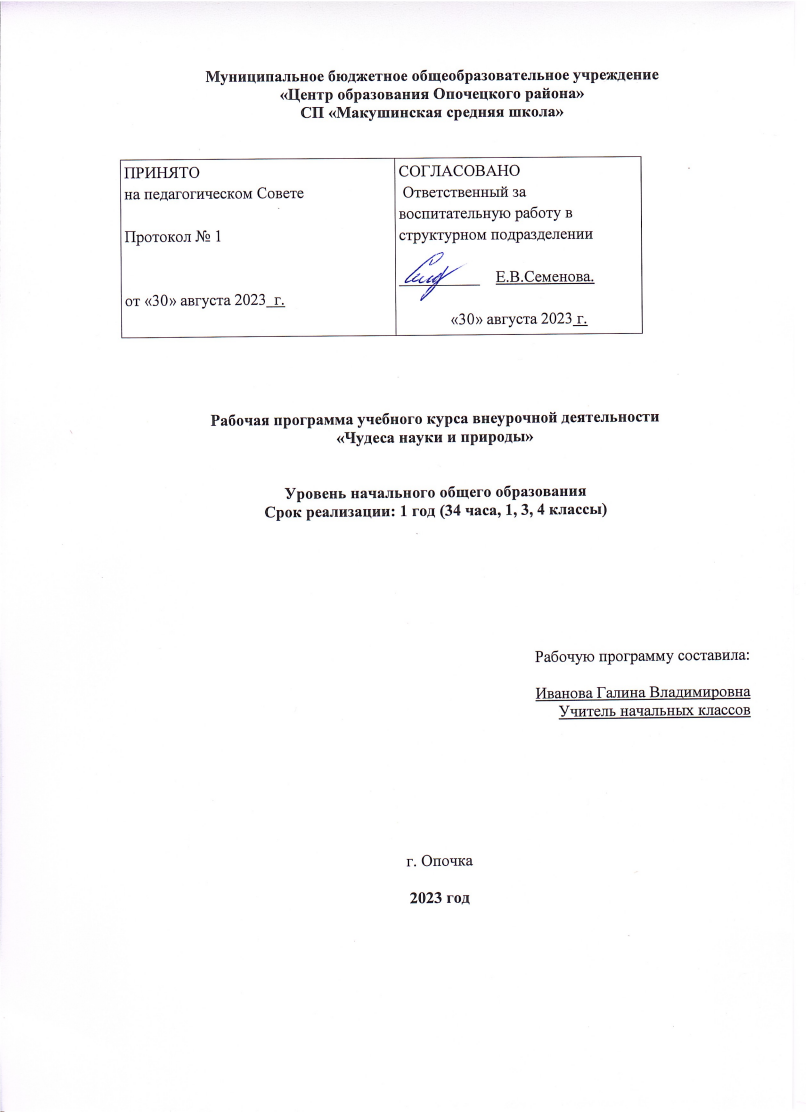 Программа внеурочной деятельности«Чудеса природы и природы»Пояснительная записка.      Цели и задачи программы - создание условий для проявления и развития ребенком творческих способностей на основе свободного выбора, для постижения достижений науки и природы; - создание условий для многогранного развития и социализации в свободное от учёбы время; - создание воспитывающей среды, обеспечивающей активизацию социальных, интеллектуальных интересов учащихся в свободное время, формирование и развитие здоровой, творчески растущей личности.      Задачи программы1. Познакомить детей с опытно-экспериментальной и исследовательской деятельностью. 2. Выявить склонности, способности и интересы школьников к различным видам деятельности. 3. Сформировать положительное отношение к науке и образовательной системе в целом. 4. Развить познавательный интерес младших школьников в области естественных наук. 5. Сформировать элементарные исследовательские навыки. 6. Создать условия для развития творческого и исследовательского потенциала детей.      АктуальностьВ настоящее время дополнительная общеобразовательная общеразвивающая деятельность является неотъемлемой частью учебно-воспитательного процесса и одной из форм организации свободного времени учащихся. Актуальность настоящей программы состоит в том, что она создаёт условия для социальной адаптации при обучении в начальной школе, творческой самореализации личности ребёнка, а главное – направлена на формирование интереса и положительного отношения к естественным наукам. Программа  «Чудеса науки и природы» интегрирует в себе пропедевтику биологии, физики, химии, обществознания. Характерной особенностью данного программы является её нацеленность на формирование исследовательских умений младших школьников, развитие логического, абстрактного мышления. На большинстве занятий проводятся опыты, эксперименты и наблюдения за природными явлениями, свойствами предметов и веществ окружающей среды.   Отличительные способности программы С целью всестороннего развития личности ребенка и формирования у него бережного отношения к природе, программой предусмотрены экскурсии с выходом на природу, экспериментальные работы на природе. По завершении всех занятий младшие школьники выполняют свой творческий исследовательский проект и защищают его. На протяжении всех занятий учитель оказывает всестороннюю поддержку каждому школьнику в выполнении этого исследования. Данная программа способствует раскрытию индивидуальных способностей ребёнка, которые не всегда удаётся выявить на уроке, развитию у детей интереса к различным видам деятельности, желанию активно участвовать в одобряемой деятельности. Каждый вид деятельности — творческий, познавательный, исследовательский— обогащает коммуникативный опыт школьников. Занятия направлены на то, чтобы каждый ученик мог ощутить свою уникальность и востребованность.  Срок реализации программы – 1 год. Объем программы составляет 34 часа(1 час в неделю).Раздел 2. Результаты освоения учебного курсаСодержание программы обеспечивает приобретение знаний и умений, позволяющих в дальнейшем использовать их как в процессе обучения в разных дисциплинах естественнонаучного направления, так и в повседневной жизни для решения конкретных задач. Программа обеспечивает развитие умений в научно - практической деятельности, воспитание развитой личности, раскрытие творческих способностей личности. Создает условия для полноценного развития творческих способностей каждого обучающегося, укрепление интереса к занятиям естественнонаучного направления. Приучает ребенка быть усидчивым и внимательным.личностные результаты: готовность и способность обучающихся к саморазвитию; ценностное отношение к природному миру, готовность следовать нормамздоровьесберегающего поведения; учебно-познавательная мотивация учебной деятельности; самооценка на основе критериев успешности учебной деятельности; навыки сотрудничества в учебной ситуации.метапредметные результаты: способность регулировать собственную деятельность, направленную на познание окружающего мира; способность осуществлять информационный поиск для выполнения учебных задач; осознание правил и норм взаимодействия с педагогами и сверстниками в классе; способность работать с моделями изучаемых объектов и явлений окружающего мира.предметные результаты Все лабораторные работы имеют одинаковую структуру, определяя единый алгоритм к их организации и проведению. Содержание лабораторных работ нацелено на формирование у обучающихся универсальных учебных действий (УУД):1. Познавательные информационные УУДВ начале работы обучающимся предлагается ознакомиться с текстом по теме работы и выполнить задание по содержанию текста;В ходе работы обучающиеся будут извлекать необходимую информацию при помощи измерительного модуля и заполнять таблицу полученными данными.2. Познавательные логические УУД: анализ; сравнение; классификация по заданным критериям; установление причинно-следственных связей. Эти УУД формируются в ходе анализа данных таблицы после проведения исследования.3. Коммуникативные УУДДля проведения работы обучающимся предлагается организоваться в пары или группы по 3–5 человек (в зависимости от наличия оборудования). При этом происходит формирование УУД, а именно: задавать вопросы, необходимые для организации собственной деятельности и сотрудничества с партнёром; определять цели, функции участников, способы взаимодействия; договариваться о распределении функций и ролей в совместной деятельности.4. Регулятивные УУДВ конце работы обучающимся предлагается провести рефлексию собственной деятельности для формирования регулятивных УУД, а именно: выделять и формулировать то, что усвоено, определять качество и уровень  усвоения; устанавливать соответствие полученного результата поставленной цели; соотносить правильность выбора, планирования, выполнения и результата действия с требованиями конкретной задачи.Раздел 3.Содержание учебного курса1.Введение в исследовательскую деятельность.  2ч. Теория ( 1 ч.). Практика ( 1 ч.)Познакомятся с понятием «исследование» и «исследовательская деятельность».Узнают о доступных нам методах исследования и наблюдения.Научатся выполнять задания на тренировку и наблюдательность.Вода – источник жизни на Земле. 5ч.  Теория ( 3 ч.). Практика ( 2 ч.)Показать, что вода не имеет формы, разливается, течет.Показать, что чистая вода не пахнет, показать, что простая кипяченая вода не имеет вкуса.Вода не имеет запаха, приобретает запах растворенного в ней вещества.Вода не имеет вкуса, приобретает вкус от растворенного в ней вещества.Подвести к обобщению "чистая вода - прозрачная", "грязная - непрозрачная", Показать бесцветность воды в сравнении с другими телами, имеющими цвет.Познакомить со способностью воды растворять некоторые вещества.Раскрыть роль и значение воды в природеВоздух - источник жизни на Земле. 5ч. Теория ( 3 ч.). Практика ( 2 ч.)Раскрыть понятие «воздух», его свойства (прозрачен, невидим, не имеет запаха, с его помощью дышат люди, животные и растения, роль воздуха в жизни человека, животных и растений).Рассказать детям о значении воздуха в жизни человека и других живых организмов;Познакомить детей с некоторыми свойствами воздуха посредством организации опытно-экспериментальной деятельности.Природные вещества. 4ч. Теория ( 3 ч.). Практика ( 1 ч.)Дети получат представление о природных телах и веществах;Научатся проводить опыты и эксперименты с различными природными веществами;Раскрыть роль и значение природных веществ в жизни человека.Искусственные вещества. 4ч. Теория ( 3 ч.). Практика ( 1 ч.)Дети получат представление об искусственных телах и веществах;Научатся проводить опыты и эксперименты с различными искусственными веществами;Раскрыть роль и значение искусственных  веществ в жизни человека.Эксперименты с природным материалом, изучение природных явлений. 4ч.Теория ( 2 ч.). Практика ( 2 ч.)Сформировать представления детей о свойствах природного материала, и природных явлениях;Активизация речи и обогащение словарного запаса.Стимулирование логического мышления детей (умозаключения, анализ, рассуждения) на основе полученного опыта.Развивать мелкую моторику пальцев рук посредствам пальчиковых упражнений и взаимодействия с природными материалами.Развитие восприятия и произвольного внимания.Эксперименты с продуктами питания. 5ч. Теория ( 2 ч.). Практика ( 3 ч.)Закрепление знаний детей о продуктах питания и их значении для человека, ознакомление с понятиями: «здоровая пища», «полезные продукты», «вредные продукты».Развитие умения выбирать продукты питания, полезные для здоровья.Воспитание у детей культуры питания, ответственного отношения к своему здоровью и здоровью окружающих. Привитие желания вести здоровый образ жизни.Человек и природа. 5ч. Теория (3 ч.). Практика ( 2 ч.)Обогащать кругозор, развивать внимание, мышление, память, моторику;Развивать познавательную деятельность на основе упражнений в установлении причино-следственных связей;Воспитывать любовь и бережное отношение к своему здоровью, а также бережное отношение к природе.Раздел 4. Тематическое планированиеРаздел 5. Календарно-тематическое планирование. Организационно – педагогические условия реализации программы.Средства достижения цели:АудиовизуальныеЭлектронные образовательные ресурсыНаглядныеДемонстрационныеМетоды обучения:- словесные, наглядные, практические, проблемные; - анализ, обобщение, систематизация; - подготовка к защите проектной работы, изучение литературных источников; - самостоятельная работа (при усвоении новых теоретических знаний, закрепления имеющихся знаний, практических умений и навыков, при выполнении лабораторных и экспериментальных работ).Оценочные материалы Каждый раздел программы предполагает итоговое занятие. Используются различные формы проведения, такие как выполнение творческих работ, тестирование, наблюдение, выполнение исследовательских работ, проектов, практических работ.Список литературы и электронных ресурсовДыбина О.В., Рахманова Н.П., Щетина В.В. Неизведанное рядом. М., 2004Савенков А.И. «Методика исследовательского обучения младших школьников» Пособие для учителей, родителей, воспитателей. Издательский дом «Федоров» г. Самара 2007г.Бабкина Н.В. «Познавательная деятельность младших школьников». Издательство «Аркти» Москва 2002г.Щербакова С. Г. «Организация проектной деятельности в школе: система работы» Волгоград: Учитель, 2008г.Семёнова Н.А. «Исследовательская деятельность учащихся»//Начальная школа, 2006г. .№2.Воронцов А.Б. «Практика развивающего обучения»  М.: Русская энциклопедия, 1998г.Материалы Интернет-сайтов:http://razvivash-ka.ru/fizicheskie-opyty-dlya-detej-v-domashnih-usloviyahhttp://www.karusel-tv.ru/announcehttps://simplescience.ru/product1. Опыты и эксперименты для детей младшего школьного возраста https://nsportal.ru/detskiy-sad/okruzhayushchiy-mir/2013/05/21/opyty-i-eksperimenty-dlya-detey-doshkolnogo-i-mladshego2. Опыты и эксперименты для детей дошкольного возраста http://www.maam.ru/detskijsad/opyty-i-yeksperimenty-dlja-detei-mladshego-doshkolnogo-vozrasta.html3. Занимательные эксперименты для детей http://www.klass39.ru/zanimatelnye-eksperimenty-dlya-detej-volshebstvo-ili-nauka/4.http://window.edu (Единое окно доступа к образовательным ресурсам)5.http://www.edu.ru (Федеральный портал «Российское образование») 6. http://school.edu.ru (Российский общеобразовательный портал)№п/пНаименование разделовВсего часовКоличество часовКоличество часов№п/пНаименование разделовВсего часовтеоретическиепрактические1Введение в исследовательскую деятельность.2112Вода - источник жизни на Земле.5323Воздух - источник жизни на Земле.5324Природные вещества.4315Искусственные вещества4316Эксперименты с природным материалом, изучение природных явлений4227Эксперименты с продуктами питания.5238Человек и природа.532ИтогоИтого342014     № занятияНаименование разделов и темКоличество часовПланируемые срокиФактические срокиВведение в исследовательскую деятельность.                                                             2Введение в исследовательскую деятельность.                                                             2Введение в исследовательскую деятельность.                                                             2Введение в исследовательскую деятельность.                                                             21Инструктаж по ТБ.Введение. Что такое исследование?106.092Как сделать сообщение о результатах исследования.113.09Вода - источник жизни на земле                                                             5Вода - источник жизни на земле                                                             5Вода - источник жизни на земле                                                             5Вода - источник жизни на земле                                                             53Вода и её свойства. Вода - растворитель.120.094Три состояния воды. Что такое снег.127.095Под снегом на лугу.104.106Почему лёд плавает?111.107Почему море солёное?118.10Воздух - источник жизни на земле                                                                5Воздух - источник жизни на земле                                                                5Воздух - источник жизни на земле                                                                5Воздух - источник жизни на земле                                                                58Свойства воздуха.125.109Ветры.108.1110Почему самолёт держится в воздухе?115.1111Почему шины накачивают воздухом?122.1112Значение воздуха на Земле.129.11Природные вещества                        4Природные вещества                        4Природные вещества                        4Природные вещества                        413Тела природы ( естественные или природные объекты)106.1214Вещества от хрупкого до прочного.113.1215Способность воды растворять вещества120.1216Что полезнее соль или сахар?127.12Искусственные вещества                                                              4Искусственные вещества                                                              4Искусственные вещества                                                              4Искусственные вещества                                                              417Сода. Чистящие свойства соды.110.0118Способность воды растворять искусственные  вещества117.0119Какие искусственные вещества заменяют природные?124.0120Мыльные пузыри.131.01Эксперименты с природным материалом, изучение природных явлений                                                                                                   4Эксперименты с природным материалом, изучение природных явлений                                                                                                   4Эксперименты с природным материалом, изучение природных явлений                                                                                                   4Эксперименты с природным материалом, изучение природных явлений                                                                                                   421Какими бывают камни? Коллекции камней.107.0222Почва. Изучение состава почвы.114.0223Проращивание семян.121.0224Минеральные удобрения для растений.128.02Эксперименты с продуктами питания                                                                5Эксперименты с продуктами питания                                                                5Эксперименты с продуктами питания                                                                5Эксперименты с продуктами питания                                                                525Полезная и «вредная» еда.106.0326Соки и нектары- наличие красителей и консервантов.113.0327Картофель - чудо природы.120.0328Чипсы - лакомство или вред?103.0429Мёд - лекарство или лакомство?110.04 Человек и природа                          5 Человек и природа                          5 Человек и природа                          5 Человек и природа                          530Зачем нужна гигиена. Косметические средства для личной гигиены.117.0431Косметические средства для дома.124.0432Солнечный свет и одежда.108.0533Атмосферное давление. Магнитные бури.115.0534Подводим итоги. Что меня заинтересовало?122.05ИТОГО:34